Memristive synapses connect brain and silicon spiking neuronsAlexantrou Serb1, Andrea Corna2, Richard George3, Ali Khiat1, Federico Rocchi2, Marco Reato2, Marta Maschietto2, Christian Mayr3, Giacomo Indiveri4, Stefano Vassanelli2, Themistoklis Prodromakis1,*1Electronic Materials & Devices Research Group, Zepler Institute for Photonics & Nanoelectronics, University of Southampton, SO17 1BJ, UK2Biomedical Sciences and Padua Neuroscience Center, University of Padova, 35131, Italy3Institute of Circuits and Systems, TU Dresden, 01062, Germany4Institute of Neuroinformatics, University of Zurich and ETH Zurich, 8057, Switzerland*Corresponding Author: Prof Themis Prodromakis (Email: t.prodromakis@soton.ac.uk)Brain function relies on circuits of spiking neurons with synapses playing the key role of merging transmission with memory storage and processing. Electronics has made important advances to emulate neurons and synapses and brain-computer interfacing concepts that interlink brain and brain-inspired devices are beginning to materialise. We report on memristive links between brain and silicon spiking neurons that emulate transmission and plasticity properties of real synapses. A memristor paired with a metal-thin film titanium oxide microelectrode connects a silicon neuron to a neuron of the rat hippocampus. Memristive plasticity accounts for modulation of connection strength, while transmission is mediated by weighted stimuli through the thin film oxide leading to responses that resemble excitatory postsynaptic potentials. The reverse brain-to-silicon link is established through a microelectrode-memristor pair. On these bases, we demonstrate a three-neuron brain-silicon network where memristive synapses undergo long-term potentiation or depression driven by neuronal firing rates.Invasive spike-based Brain-Computer Interfaces (BCIs) based on implantable neural interfaces have shown great potential for neural prostheses1,2,3. Currently, spike processing is typically managed by digital Von Neumann-based hardware running statistical algorithms. However, neuromorphic electronic devices and architectures represent a fascinating computational alternative, by virtue of relying on near-biological spike signals and processing strategies4,5,6. In this context, recent findings that nanoscale memristors can emulate plasticity properties of synapses7,8 have, on the one hand, boosted hopes of delivering computing systems that are closer to the brain circuits in terms of computation capacity and power efficiency9,10. On the other hand, they created the premise for BCIs where spikes are seamlessly processed by nanoscale physical elements, as recently demonstrated for the encoding and sorting of spikes recorded by large-scale multielectrode arrays from neurons in culture11. Thus, in perspective, neuroelectronic systems with memristors are promising to ultimately deliver neuromorphic BCIs where silicon and brain neurons are intertwined, sharing signal transmission and processing rules with application in neuroprosthetics5 and bioelectronic medicines12.We hereby demonstrate two memristive connections that link silicon spiking neurons and brain neurons in both directions. The connections emulate synaptic function. In the silicon-to-brain path, a TiOx memristor was coupled to a metal-thin film TiO2 microelectrode to connect a very-large-scale-integration (VLSI) spiking neuron to a biological neuron from a rat hippocampus in culture (Fig. 1a). The link, referred to as artificial-to-biological synaptor (ABsyn), was conceived to emulate both the spike transmission and plasticity processing of a brain synapse. The memristor MR1 stores synaptic weights as resistive states. The thin film capacitive microelectrode13 CME delivers stimuli to the biological neuron (BN) that are adjusted by the memristive weights (Fig. 1b). Thus, in analogy with a native synapse, ABsyn operates by injecting in the BN an excitatory current, which reflects a plasticity-dependent synaptic strength. To emulate plasticity, the memristor MR1 is operated as a two-terminal device through a control system that receives pre- and post-synaptic depolarisations from one silicon neuron (ANpre) and one biological neuron (BN), respectively. The plasticity rule is implemented in software, and programming pulses are delivered to change the internal resistance of the device. Resistive states (weights) are translated into adjustable voltage stimuli that, through CME, produce postsynaptic depolarisations in the biological neuron (Fig. 1b and supplementary figure 1). Notably, these capacitively-induced depolarisations resemble native excitatory-postsynaptic potentials (EPSPs), eventually leading to spike firing when the biological cell threshold is exceeded (supplementary figure 1). We conceived the biological-to-artificial synaptor (BAsyn) following a similar approach. BN spikes are recorded by a patch-clamp microelectrode, then processed by the plasticity-driven memristor MR2, and finally transmitted to a second silicon neuron, ANpost, via current injection. This configuration comprises a representative example of hybrid circuit connecting silicon spiking neurons to a biological neuron and illustrates how an artificial neuron can influence the firing of another artificial neuron through a biological intermediary without any externally forced signals along the route. In summary, along the forward pathway, the artificial ‘presynaptic’ neuron ANpre excited BN through ABsyn. Through the return branch, BN stimulated the ‘postsynaptic’ silicon neuron ANpost through BAsyn (Fig. 1). An intriguing method for implementing the synaptors involves using the standardised interface of the Internet, which has been previously trialled for non-synaptic network communications14,15,16. We thus instantiated our example of synaptor-linked circuit in a geographically-distributed manner. Three set-ups were connected via user datagram protocol (UDP): a neuromorphic chip hosting silicon spiking neurons (located in Zurich, Switzerland), a memristor handling instrument (Southampton, UK) and a capacitive multi-electrode array with neurons of the rat hippocampus (Padova, Italy) (Supplementary figure 2). Notably, the artificial and biological neuron set-ups communicated exclusively via the memristor set-up (see also Supplementary note 2), thereby univocally establishing the two synaptors. The central position of the memristor set-up within the network rendered it the de facto control centre of the entire system. We report a demonstrative experiment where synaptor plasticity was inspired by the Schaffer collateral - CA1 neuron glutamatergic synapse and the landmark demonstration of Dudek and Bear that high frequency presynaptic activity induces long-term potentiation (LTP) whereas low frequency firing causes long-term depression (LTD)17. This behaviour can be interpreted on the basis of the Bienenstock-Cooper-Munro (BCM) theory, modelling the change of synaptic strength as dependent on the product of the input presynaptic activity and a function of the postsynaptic response with a modification threshold accounting for the transition between the two plasticity polarities17,18 (Supplementary figure 3). For the sake of simplicity, we implemented an approximation of the BCM theory with a constant plasticity modification threshold (i.e. following a Cooper, Liberman and Oja approach18), and by splitting plasticity polarities across three frequency ranges (supplementary Figure 3 and supplementary Table 1). During the experiment, the silicon neuron was acting as a pacemaker. Inspired by the Dudek and Bear experimental paradigm, we set ANpre firing at constant frequencies leading to plasticity changes that were driven by post-synaptic (i.e., BN) activity. In practice, postsynaptic activity was estimated, in terms of depolarisation frequency as measured within a time window immediately preceding each presynaptic spike. Memristor weights were then programmed accordingly (supplementary figure 3b). At the start of the experiment, BN spiking was elicited through ABsyn by setting the silicon neuron ANpre to fire at high-frequency, eventually leading to LTP of the synaptor. As such, the protocol emulated LTP induction in the Schaffer collateral-CA1 neuron synapse by high frequency discharge of the presynaptic CA3 neuron17. It should be noted that following a rate-coded – and not phase-coded– plasticity rule provided a certain degree of immunity against physical and location-dependent internet delays in this experiment, as the specific timing of spikes was secondary in importance to the overall rate.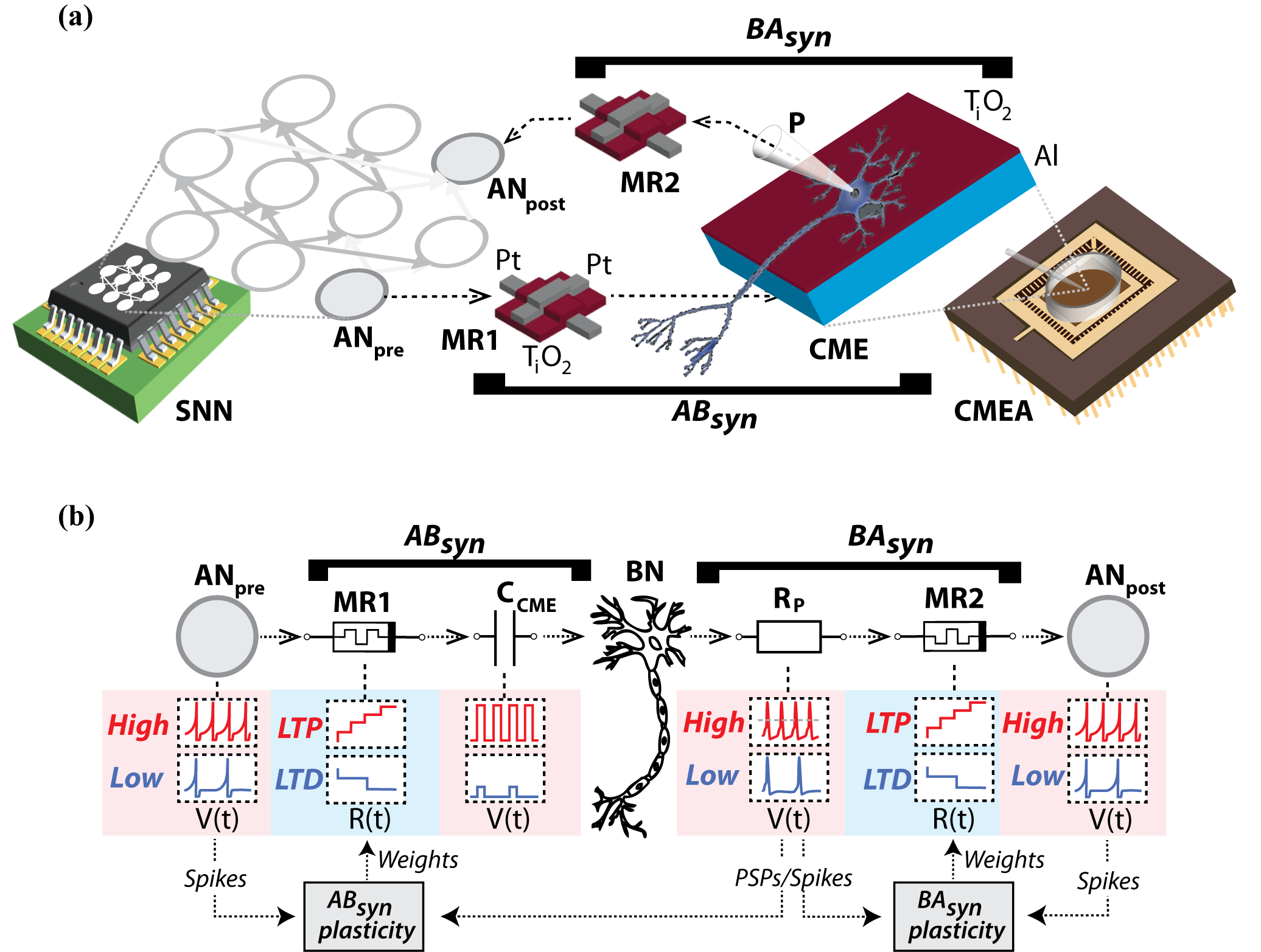 Figure 1 | Synaptors connect silicon and brain neurons in hybrid network. a. Sketch of the main components of the hybrid circuit and of the synaptors. ANpre and ANpost are silicon spiking neurons of a VLSI network19,20 (SNN), while MR1 and MR2 are Pt/TiOx/Pt memristors21. The capacitive Al/TiO2 electrode, CME, is an element of the multi electrode array, CMEA (Supplementary figure 1) where rat hippocampal neurons are cultured on the functionalized surface of the TiO2 thin film. One neuron is contacted by a patch-clamp pipette, P, for intracellular whole-cell recording. The two synaptors, ABsyn and BAsyn, connect the ‘presynaptic’ silicon neuron (ANpre) to the brain neuron (BN), and BN to the ‘postsynaptic’ silicon neuron, ANpost. The two memristors, MR1 and MR2, emulate plasticity in the two synaptors, whereas electronics-to-BN and BN-to-electronics signal transmission are mediated by the CME and the patch-clamp electrode. b. Operational scheme. In ABsyn, changes in MR1 resistive states, R(t), are driven by ANpre and BN depolarisations rates according to an approximated BCM plasticity rule (Supplementary Table 1 and supplementary figure 3) resulting in either LTP (red), LTD (blue) or no change. MR1 resistive states are translated into weighted voltage stimuli. These are delivered to BN through the CME capacitance (CCME) causing EPSP-like depolarisations, in turn leading to action potential firing (Supplementary figure 1). Similarly, in BAsyn, BN spikes are recorded by the patch-clamp electrode through its resistance, Rp, threshold-detected and then transmitted to ANpost as current injections that are adjusted via MR2 weights. Experimental results are summarized in Figure 2. The pacemaker neuron ANpre was set to fire regularly at different rates during four subsequent phases of the experiment (i.e., at 10, 25, 10 and 4Hz, lasting 20, 20, 20 and 40 seconds each). This protocol was designed to cause polarity changes at ABsyn along the pattern ‘none/LTP/none/LTD’ as depicted in Figure 2a and in accordance with the plasticity rule of Supplementary Table 1. BN spikes recorded by the patch-clamp pipette are shown in figure 2b (for amplitudes of subthreshold postsynaptic potentials see Supplementary figure 4). Spikes triggered in BN during the high rate 25 Hz discharge of the pacemaker neuron confirmed ABsyn potentiation. Consistent with LTP induction, BN spiking activity persisted during the subsequent phase at 10 Hz presynaptic frequency, thus witnessing no change of plasticity polarity. The subsequent setting of the pacemaker to a low frequency (4 Hz) then caused first depotentiation and eventually LTD of ABsyn. The resistance of the ABsyn memristor, MR1, is plotted in Figure 2 throughout the different phases of the experiment. The evolution of MR1 resistance during the experiment demonstrates the potentiation of synaptor weight (i.e. increase in resistance) during the LTP phase, its maintenance during the ‘none’ phase, and the depotentiation (return of resistance to baseline) and subsequent depression (below starting baseline) during the LTD phase.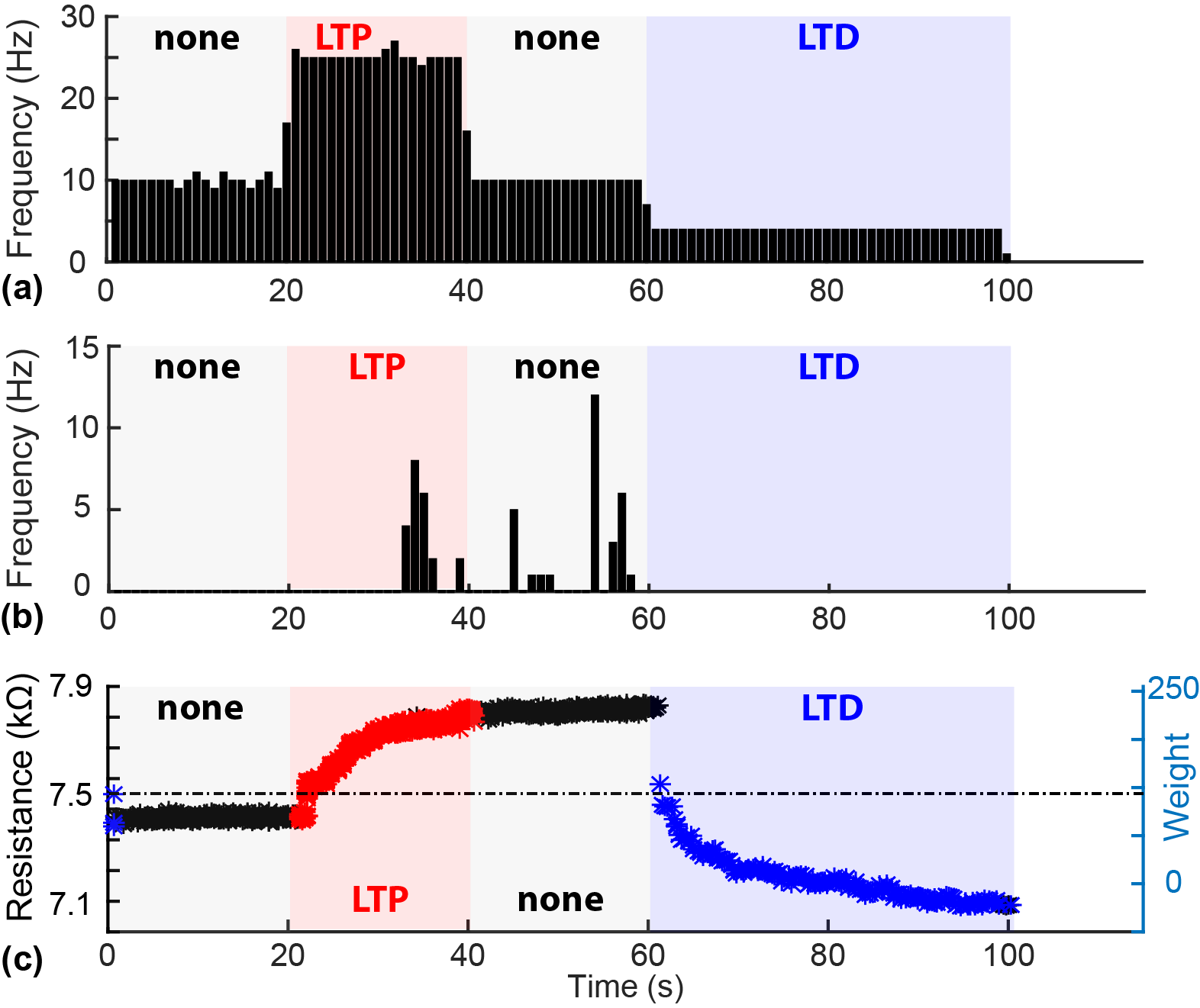 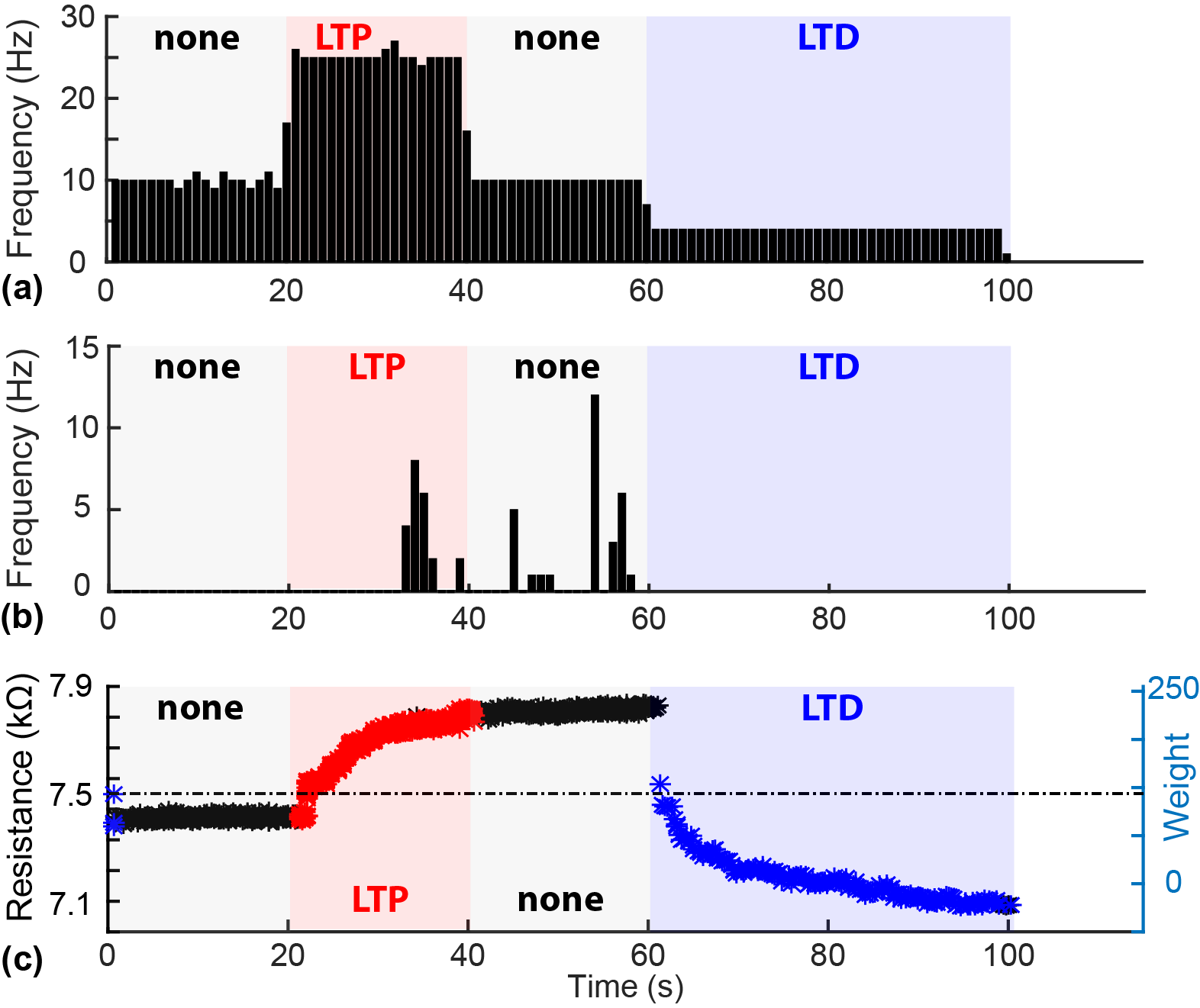 Figure 2 | ABsyn plasticity in geographically distributed hybrid circuit. (a) Activity pattern of the pacemaker artificial neuron ANpre. Firing frequency is modulated in four phases, targeting the induction of plasticity as per the sequence: none/LTP/none/LTD, using the chosen plasticity rule. (b) BN firing response to ABsyn inputs. After LTP induction, the origianl 10Hz pacemaker stimulation becomes capable of eliciting BN action potentials, thus reflecting the increase of postsynaptic potential amplitudes to above therhold. Firing persists until the commencement of the depotentiation/depression phase. (c) MR2 weight evolution. Data points denote resistance values for the intended LTP (red), LTD (blue) or no polarity change (black) phases. The right vertical axis indicates the correpsonding weight. X-axis common to all panels.Results from the return, biological-to-artificial branch of the circuit –where BN was connected through BAsyn to its post-synaptic target, the silicon neuron ANpost– are shown in figure 3. Importantly, in order to favour plasticity modulation at BAsyn, the (artificial) spiking neural network (SNN) environment of ANpost (i.e. the artificial neurons-on-chip that ANpost connects to) was set to induce a stable background rate of spontaneous firing within ANpost. Stable ANpost spontaneous activity is visible during both LTD phases of BAsyn (Fig. 3b). BN firing, induced by ABsyn potentiation, then triggers additional ANpost activity during the ‘no plasticity’ phase of the run, with BN and ANpost becoming synchronized (Fig. 3b). The weight evolution of the MR2 memristor (Fig. 3c) is characterised by a dominant depression trend as the low-rate spontaneous activities of BN and ANpost hampered LTP induction at BAsyn. Only during the brief epochs of sustained BN firing the polarity of plasticity changed (black data points in figure 3c), thus favouring temporal summation of high-frequency BAsyn inputs leading to spikes triggering and synchronization of the two neurons. 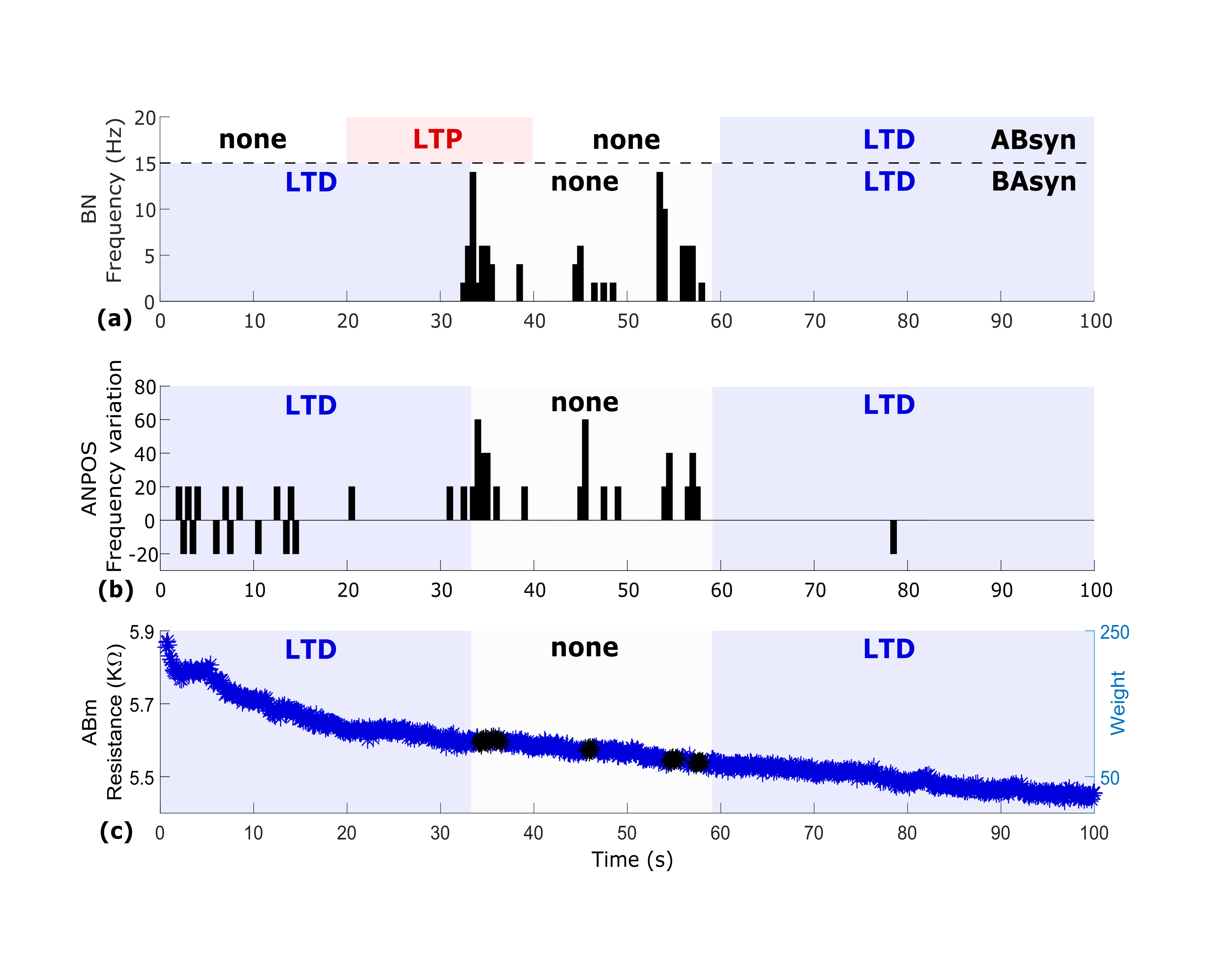 Figure 3: Geographically distributed circuit: return pathway. (a) BN firing rate with shadowed areas inidcating plasticity polarity at ABsyn (above the dashed line) and BAsyn (below the deshed line). (b) ANpost spiking frequency. An increase of spiking activity (expressed as percentage of variation) is observed in the middle of the run in coincidence with BN firing followed by a return to baseline. (c) BAsyn weight evolution. The low-rate spiking of BN and ANpost caused a strong depression trend (blue) only temporarily reverting to ‘none’ (black) during BN excitation and synchronization of the two neurons. X-axis common to all panels.DiscussionWe have introduced the concept and demonstrated the feasibility of synaptors, two synapse-inspired neuroelectronic links that connect artificial spiking neurons and brain neurons. Two different synaptors, ABsyn and BAsyn, respectively enabled the artificial-to-biological and the biological-to-artificial communication by emulating two fundamental functions of the biological synapse: signal transmission and plasticity-mediated signal processing. Our focus here was on demonstrating synaptors with excitatory characteristics.Synaptors were implemented by relying on two separate physical electronic components: one for signal transmission and one for plasticity. Biological-to-electronic (in BAsyn) and electronic-to-biological (in ABsyn) signal transmission was realised through microelectrodes. For BAsyn, a patch-clamp microelectrode in whole-cell configuration recorded the spikes of the biological neuron. This invasive solution was preferred to non-invasive extracellular microelectrodes as it gave us the opportunity to capture subthreshold responses of BN to ABsyn activity in a very clean manner throughout the reported di-synaptor circuit experiment. Nevertheless, BAsyn is also compatible with extracellular spike recording methods through non-invasive bioelectronic interfaces22. Yet, signal transmission represented a severe challenge in the case of ABsyn. Along this electronic-to-biological signal pathway, spikes recorded from the artificial neuron had to be transmitted –after appropriate weighting– by eliciting responses similar to EPSPs in the biological neuron. To that end, we deployed a TiO2 thin film capacitive microelectrode technology13,23 achieving a non-invasive and finely tuneable stimulation. Capacitive stimuli through the thin film and triggered by ‘presynaptic’ spikes caused membrane depolarisations via voltage gated channel opening that resembled EPSPs in terms of temporal dynamics, and that were adjustable in amplitude to match synaptic weight.TiOx memristors were at the core of plasticity emulation in both synaptors. Plasticity was implemented by pulse programming one memristor (per synapse) to store synaptic weights, which were computed and updated in real-time by a plasticity algorithm based on a BCM-inspired model. BAsyn weights were converted to current injections into the silicon neuron; ABsyn weights, instead, were transformed in depolarising voltage stimuli delivered through the capacitive microelectrode to the biological neuron. Thus, by making an analogy between ABsyn and an excitatory glutamatergic synapse, transmembrane currents induced by capacitive stimulation corresponded to currents through glutamate AMPA receptors; the resistive states of the memristor were changes of AMPA conductance driven by long-term plasticity; the plasticity algorithm was collectively representing the molecular mechanisms leading to changes of AMPA conductance (e.g., NMDA-dependent mechanisms).The reported di-synaptor circuit showcased the functionality of the two types of synaptor within a plasticity-driven hybrid circuit. Conceptually, the circuit demonstrates an elementary BCI formed by a neuromorphic architecture of spiking neurons that seamlessly interact with the brain though synapse-inspired communication pathways. Our demonstration leads to two observations that merit discussion. First, our chosen experimental set-up was that of a feedforward chain of three neurons communicating over long distance. The chain is controlled by a single signal input: the forced firing of the neuron at the start of the chain (ANpre). At this point, we note that in contrast to fully electronic brain-inspired systems, biology introduces nondeterministic components that render network behaviour difficult to predict analytically. This raises the challenges of first being able to describe the function of such hybrid systems and then developing reliable benchmarking strategies. In our case, this phenomenon manifests itself as a pattern of well-controlled plasticity phases at the forward path synapse and then a less directly controlled pattern of plasticity induction (of the form LTD/none/LTD) at the backward path synapse, as shown in Figure 3c. This behaviour, however, is reproduced during the repeat (validation) run, as shown in Supplementary Figure 7, thus showing that at least some consistency of results can be expected (and also validating that the concept and its underlying hardware/software infrastructure operate correctly).Secondly, the experiment shows successful synaptor operation over the internet and not only by wire connection. Crucially, synaptors can be understood as geographically distributed synapses, with different components of the synapse physically located in separate places (e.g. the weight is stored in a memristor and the executive arm of the synapse is located at the capacitive/current-injection interface). Achieving this is not trivial, since issues such as handling UDP propagation delays (which are typically variable and thus difficult to control) need to be resolved. To that end, we employed a technique of referencing secondary partner spikes to the primary partner (see methods section) and used rate-dependent plasticity. The referencing technique effectively makes a remote memristor set-up appear and operate as if it were sitting next to the secondary partner, thus making the whole synaptor appear as if it were located in a single place. This also implies that if communication from primary to secondary partner is one-way, internet network delays can be de-facto eliminated completely from the operation of the biohybrid network. For reference, UDP timing measurements indicate variable static delays from 10-90ms across European connections, with the timing of individual UDP packets along a connection varying below 2ms, i.e. the relative timing of pulses is stable. However, completely compensating for round-trip delays cannot be achieved using this technique (closed loop systems will have to be able to tolerate round-trip delays). Nevertheless, synaptors represent the first example of a geographically distributed hybrid network of artificial and biological neurons connected through physical synapse-like elements. Intriguingly, whereas brain evolution has had to face tight physical constraints that spatially confined connectivity, synaptors are suitable for overcoming such barriers and enabling mixed biological/brain-inspired architectures that are globally interconnected (from small groups of sub-neural networks hosted on a few PCs around the world to potentially a huge web of IoT-interconnected devices).In perspective, synaptors are suitable for improvements with respect to both signal transmission and plasticity emulation. Nanoscale electrodes24–27 can enhance the quality of interfacing and provide selectivity for neuronal compartments, and in vivo interfaces extend the use of synaptors to BCIs in the living animal5. Developments in the field of low-voltage operated memristive devices28 will help reducing the burden of signal amplification, while analogue emulation of plasticity and the extension to phase-dependent plasticity rules (e.g. STDP)29,30  will further expand the application potential for smart bioelectronic medicines and BCIs.  For example, synaptors may be employed for adaptive bioelectronic control of autonomous reflexes (e.g. for therapy of heart arrhythmias, hypertension or bladder dysfunction by neurostimulation of the peripheral nervous system) or for therapy and rehabilitation in neurological patients (e.g. in spinal cord injury or Parkinson’s).MethodsSilicon spiking neurons and AER-based communicationThe central part of the artificial side of the bio-hybrid system is formed by a reconfigurable on-line learning spiking neuromorphic processor (ROLLS)31, which contains neuromorphic CMOS circuits emulating  short-term plasticity (STP) properties of synapses32 and long-term plasticity (LTP) ones33. In addition, this processor comprises mixed signal analogue-digital  circuits which implement a model of the adaptive exponential integrate-and-fire neuron34. Input and output spikes are sent/transmitted from the chip using asynchronous IO logic circuits which employ the Address-Event-Representation (AER) communication protocol35. The chip is connected to a host PC which receives UDP-packets from the internet. These packets contain information on stimulus destinations and corresponding synaptic weights. This information is decoded by a Field Programmable Gate Array (FPGA) device and conveyed to the neuromorphic processor. In this work, the parameters of the CMOS synapse circuits were set to produce weak excitatory postsynaptic currents (EPSCs) with long time constants, such that high frequency stimulation causes an additive effect on the net amplitude of the resulting EPSC. The value of the weight encoded in the UDP packet was used to produce spike trains of different frequencies transmitted by the FPGA to the neuromorphic processor (see also Supplementary Figure 4). In addition to the signals arriving from the UDP interface, locally generated spike trains were sent to the neuromorphic processor, to provide a controlled stimulus for evoking background activity. This system is shown in Supplementary Figure 4.MemristorsThe memristive synapse set-up consisted of an array of memristive devices positioned inside an ArC memristor characterisation and testing instrument36 (Supplementary Figure 5. http:www.arc-instruments.co.uk). The instrument is controlled by a PC, which handles all the communications over UDP; all through a python-based user interface. The software is configured to react to UDP packets carrying information about the firing of either artificial or biological neurons (who fired when). Once a packet is received, the ID of the neuron that emitted it and the time of spiking are both retrieved from the packet payload and the neural connectivity matrix (held at the Southampton set-up) is consulted in order to determine which neurons are pre- and which are post-synaptic to the firing cell. Then, if the plasticity conditions are met, the ArC instrument applies programming pulses that cause the memristive synapses to change their resistive states. Importantly, the set-up can control whether LTP- or LTD-type plasticity is to be applied in each case, but once the pulses have been applied it is the device responses that determine the magnitude of the plasticity. Notably, resistivity transitions of the device are non-volatile, they hold over at least hours30 as also exemplified in our prototype experiment and are therefore fully compatible with typical LTP and LTD time scales of natural synapses. The system is sustained by a specific methodology for handling timing within the overall network (Zurich, Southampton, Padova). The set-up in Southampton being the node that links Zurich and Padova together, controls the overall handling of time. Under this system, one of the partners (in our case Zurich) is labelled as the ’primary partner’ and all timing information arriving from that partner is treated as a ground truth. Every timing information sent by other partners then has to be related to this ground truth, for example if the primary partner says that neuron 12 fires a spike at time 305, then the secondary partner(s) is informed of this (through Southampton). If then a neuron in the secondary partner set-up fires 5 time units (as measured by a wall-clock) after being informed of the firing of neuron 12, it emits a packet informing Southampton that e.g. neuron 55 fired at time 310. This way the relative timing between spikes arriving from the primary partner and the spikes triggered by the secondary partner(s) in response is maintained despite any network delays. The price is that if the secondary partners wish to communicate spikes to the primary partner, network delays for the entire round-trip are then burdening the secondary-to-primary pathway. The details of timing control at each partner site are fairly complicated and constrained by the set-ups at each partner, but all timing information is eventually encoded in an ’absolute time’ record held at Southampton. The rationale behind this design decision was to ensure that at least in the pathway from primary to secondary partner(s) timing control is sufficiently tight to sustain plasticity in the face of network delays.Neuronal culture and electrophysiologyEmbryonic (E18) rat hippocampal neurons were plated and cultured on the CMEA according to procedures described in detail in37. Recordings were performed on 8-12 DIV neurons.  The experimental setup in UNIPD (Supplementary Figure 1) enabled UDP-triggered capacitive stimulation of neurons38 while simultaneously recording and communicating via UDP the occurrence of depolarisations that were measured by patch-clamp whole-cell recording. The CMEA (20 x 20 independent TiO2 capacitors, each one of area 50 x 50 µm2) was controlled by a dedicated stimulation board and all the connections to partners, Southampton and Zurich, were managed by a PC running a LabVIEW-based software (National Instruments Corp, Austin, TX, USA). The stimulation protocol was derived from38 and further optimized for non-invasive adjustable stimulation of the neurons. In brief, capacitive stimulation was adjusted to the memristor’s resistance (i.e. the synaptor weight) by varying the repetition number of appropriate stimulation waveforms (Supplementary Figure 1).Patch-Clamp recordings were performed in whole-cell current-clamp configuration using an Axopatch 200B amplifier (Molecular Devices, USA) connected to the PC through a BNC-2110 Shielded Connector Block (National Instruments Corp, Austin, TX, USA) along with a PCI-6259 PCI Card (National Instruments Corp, Austin, TX, USA). WinWCP (Strathclyde Electrophysiology Software, University of Strathclyde, Glasgow, UK) was used for data acquisition. Micropipettes were pulled from borosilicate glass capillaries (GB150T-10, Science Products GmbH, Hofheim, Germany) using a P-97 Flaming/Brown Micropipette Puller (Sutter Instruments Corp., Novato, CA, USA). Intracellular pipette solution and extracellular solution used during the experiments were respectively (in mM): 6.0 KCl, 120 K gluconate, 10 HEPES, 3.0 EGTA, 5 MgATP, 20 Sucrose (adjusted to pH 7.3 with 1N KOH); 135.0 NaCl, 5.4 KCl, 1.0 MgCl2, 1.8 CaCl2, 10.0 Glucose, 5.0 HEPES (adjusted to pH 7.4 with 1N NaOH). Digitised recordings were analysed by a custom LabVIEW software running on the PC, allowing detection and discrimination of firing and EPSP activity through a thresholding approach.Author contributionsThe experiments were jointly conceived by TP, SV and GI, who share senior authorship. The experiments were jointly designed and ran by AS, AC, RG, who are acknowledged as shared first authors. AK manufactured the memristive devices. FR and MR assisted with the biological system set-up and operation. MM cultured neurons on chips. CM provided valuable feedback and guidance during the write-up of the paper. The paper was jointly written by all co-authors.Competing interestsThe authors declare that they have no competing interests.References1.	O’Doherty, J. E. et al. Active tactile exploration using a brain–machine–brain interface. Nature 479, 228–231 (2011).2.	Hampson, R. E. et al. Developing a hippocampal neural prosthetic to facilitate human memory encoding and recall. J. Neural Eng. 15, 036014 (2018).3.	Thakor, N. V. Translating the Brain-Machine Interface. Sci. Transl. Med. 5, 210ps17-210ps17 (2013).4.	Mead, C. Neuromorphic electronic systems. Proc. IEEE 78, 1629–1636 (1990).5.	Vassanelli, S. & Mahmud, M. Trends and Challenges in Neuroengineering: Toward “Intelligent” Neuroprostheses through Brain-“Brain Inspired Systems” Communication. Front. Neurosci. 10, (2016).6.	Boi, F. et al. A Bidirectional Brain-Machine Interface Featuring a Neuromorphic Hardware Decoder. Front. Neurosci. 10, (2016).7.	Wei, S. L. et al. Emulating long-term synaptic dynamics with memristive devices. ArXiV. 1509.01998, (2015).8.	Berdan, R. et al. Emulating short-term synaptic dynamics with memristive devices. Scientific reports. 6, (2015).9.	Burr, G. W. et al. Experimental Demonstration and Tolerancing of a Large-Scale Neural Network (165 000 Synapses) Using Phase-Change Memory as the Synaptic Weight Element. IEEE Trans. Electron Devices 62, 3498–3507 (2015).10.	Yang, J. J., Strukov, D. B. & Stewart, D. R. Memristive devices for computing. Nat. Nanotechnol. 8, 13–24 (2013).11.	Gupta, I. et al. Real-time encoding and compression of neuronal spikes by metal-oxide memristors. Nat. Commun. 7, 12805 (2016).12.	Birmingham, K. et al. Bioelectronic medicines: a research roadmap. Nat. Rev. Drug Discov. 13, 399–400 (2014).13.	Schoen, I. & Fromherz, P. Extracellular Stimulation of Mammalian Neurons Through Repetitive Activation of Na+ Channels by Weak Capacitive Currents on a Silicon Chip. J. Neurophysiol. 100, 346–357 (2008).14.	George, R., Mayr, C., Indiveri, G. & Vassanelli, S. Event-based softcore processor in a biohybrid setup applied to structural plasticity. in 2015 International Conference on Event-based Control, Communication, and Signal Processing (EBCCSP) 1–4 (IEEE, 2015). doi:10.1109/EBCCSP.2015.730066415.	Rast, A. D. et al. A location-independent direct link neuromorphic interface. in The 2013 International Joint Conference on Neural Networks (IJCNN) 1–8 (IEEE, 2013). doi:10.1109/IJCNN.2013.670688716.	Keren, H., Partzsch, J., Marom, S. & Mayr, C. G. A Biohybrid Setup for Coupling Biological and Neuromorphic Neural Networks. Front. Neurosci. 13, (2019).17.	Dudek, S. M. & Bear, M. F. Homosynaptic long-term depression in area CA1 of hippocampus and effects of N-methyl-D-aspartate receptor blockade. Proc. Natl. Acad. Sci. U. S. A. 89, 4363–4367 (1992).18.	Cooper, L. N. & Bear, M. F. The BCM theory of synapse modification at 30: interaction of theory with experiment. Nat. Rev. Neurosci. 13, 798–810 (2012).19.	Indiveri, G. et al. Neuromorphic silicon neuron circuits. Front. Neurosci. 5, 73 (2011).20.	Qiao, N. et al. A reconfigurable on-line learning spiking neuromorphic processor comprising 256 neurons and 128K synapses. Front. Neurosci. 9, (2015).21.	Stathopoulos, S. et al. Multibit memory operation of metal-oxide bi-layer memristors. Sci. Rep. 7, (2017).22.	Vassanelli, S., Mahmud, M., Girardi, S. & Maschietto, M. On the Way to Large-Scale and High-Resolution Brain-Chip Interfacing. Cogn. Comput. 4, 71–81 (2012).23.	Giacomello, M. et al. Stimulation of Ca2+ signals in neurons by electrically coupled electrolyte-oxide-semiconductor capacitors. J. Neurosci. Methods 198, 1–7 (2011).24.	Spira, M. E. & Hai, A. Multi-electrode array technologies for neuroscience and cardiology. Nat. Nanotechnol. 8, 83 (2013).25.	Alivisatos, A. P. et al. Nanotools for Neuroscience and Brain Activity Mapping. ACS Nano 7, 1850–1866 (2013).26.	Angle, M. R., Cui, B. & Melosh, N. A. Nanotechnology and neurophysiology. Curr. Opin. Neurobiol. 32, 132–140 (2015).27.	Duan, X. & Lieber, C. M. Nanoscience and the nano-bioelectronics frontier. Nano Res. 8, 1–22 (2015).28.	Brivio, S. et al. Experimental study of gradual/abrupt dynamics of HfO2-based memristive devices. Appl. Phys. Lett. 109, 133504 (2016).29.	Serrano-Gotarredona, T., Masquelier, T., Prodromakis, T., Indiveri, G. & Linares-Barranco, B. STDP and STDP variations with memristors for spiking neuromorphic learning systems. Front. Neurosci. 7, (2013).30.	Serb, A. et al. Unsupervised learning in probabilistic neural networks with multi-state metal-oxide memristive synapses. Nat. Commun. 7, (2016).31.	Qiao, N. et al. A reconfigurable on-line learning spiking neuromorphic processor comprising 256 neurons and 128K synapses. Front. Neurosci. 9, 141 (2015).32.	Boegerhausen, M., Suter, P. & Liu, S.-C. Modeling Short-Term Synaptic Depression in Silicon. Neural Comput. 15, 331–348 (2003).33.	Mitra, S., Fusi, S. & Indiveri, G. Real-Time Classification of Complex Patterns Using Spike-Based Learning in Neuromorphic VLSI. IEEE Trans. Biomed. Circuits Syst. 3, 32–42 (2009).34.	Livi, P. & Indiveri, G. A current-mode conductance-based silicon neuron for address-event neuromorphic systems. in 2009 IEEE International Symposium on Circuits and Systems 2898–2901 (IEEE, 2009). doi:10.1109/ISCAS.2009.511840835.	Deiss, S., Douglas, R. & Whatley, A. A pulse-coded communications infrastructure for neuromorphic systems. Pulsed Neural Netw. 157–178 (1999).36.	Berdan, R. et al. A u-Controller-Based System for Interfacing Selectorless RRAM Crossbar Arrays. IEEE Trans. Electron Devices 62, 2190–2196 (2015).37.	Antonucci, D. E., Lim, S. T., Vassanelli, S. & Trimmer, J. S. Dynamic localization and clustering of dendritic Kv2.1 voltage-dependent potassium channels in developing hippocampal neurons. Neuroscience 108, 69–81 (2001).38.	Schoen, I. & Fromherz, P. Extracellular stimulation of mammalian neurons through repetitive activation of Na+ channels by weak capacitive currents on a silicon chip. J. Neurophysiol. 100, 346–57 (2008).39.	Sayer, R. J. & Friedlander, J. The Time Course and Amplitude of EPSPs Evoked at Synapses Between Pairs of CA3/CAl Neurons in the Hippocampal Slice. 1140.	Serb, A., Khiat, A. & Prodromakis, T. A biasing parameter optimiser for RRAM technologies. IEEE Transactions on Electron Devices (2015).SUPPLEMENTARY MATERIALSupplementary figures and tables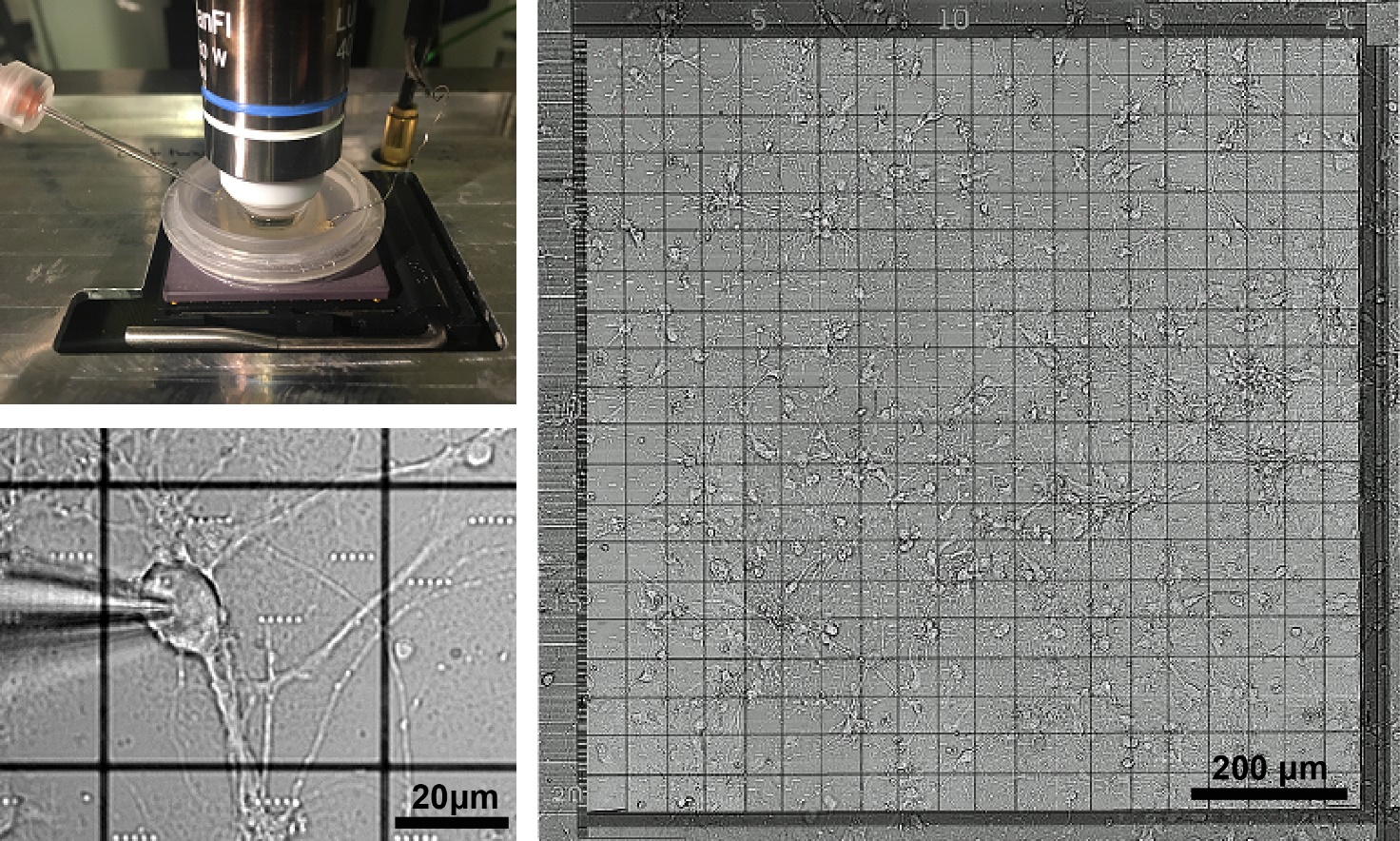 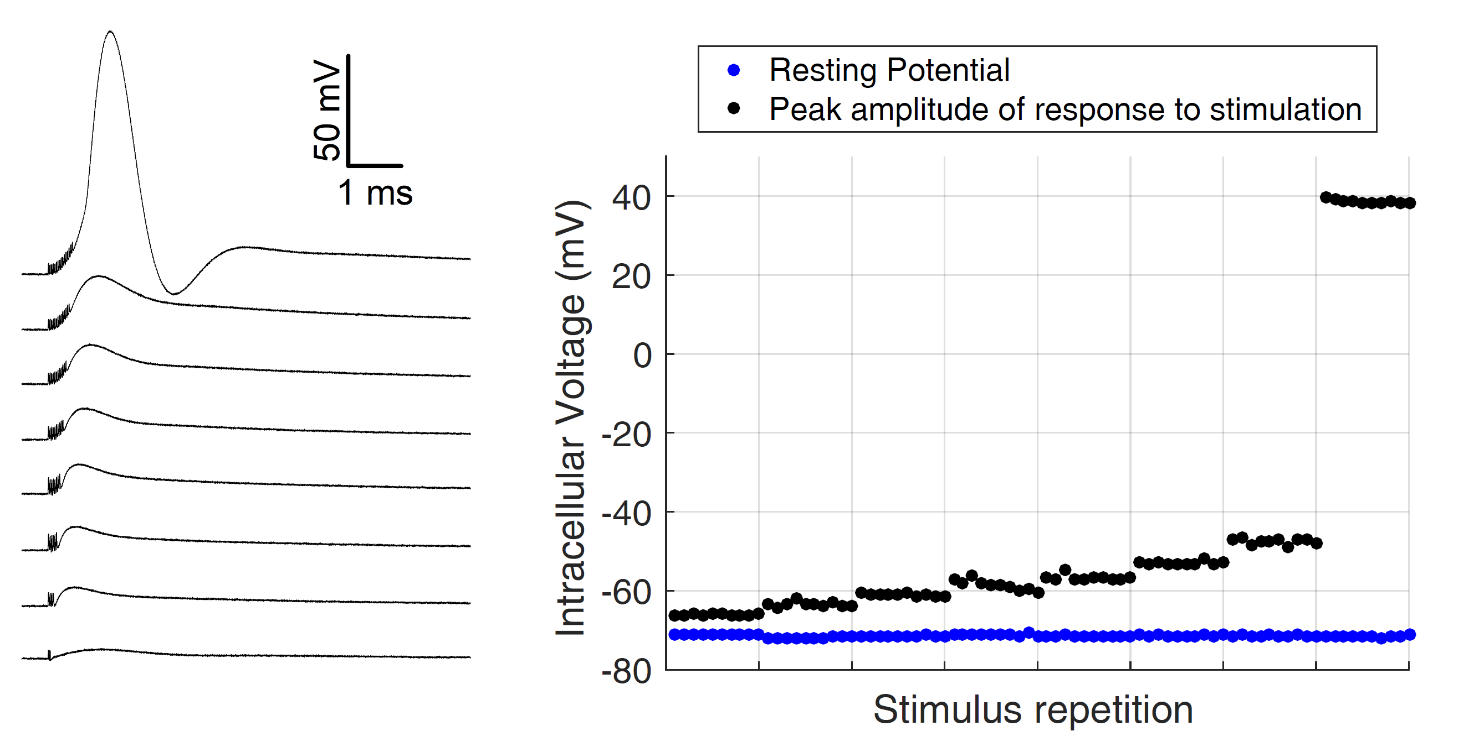 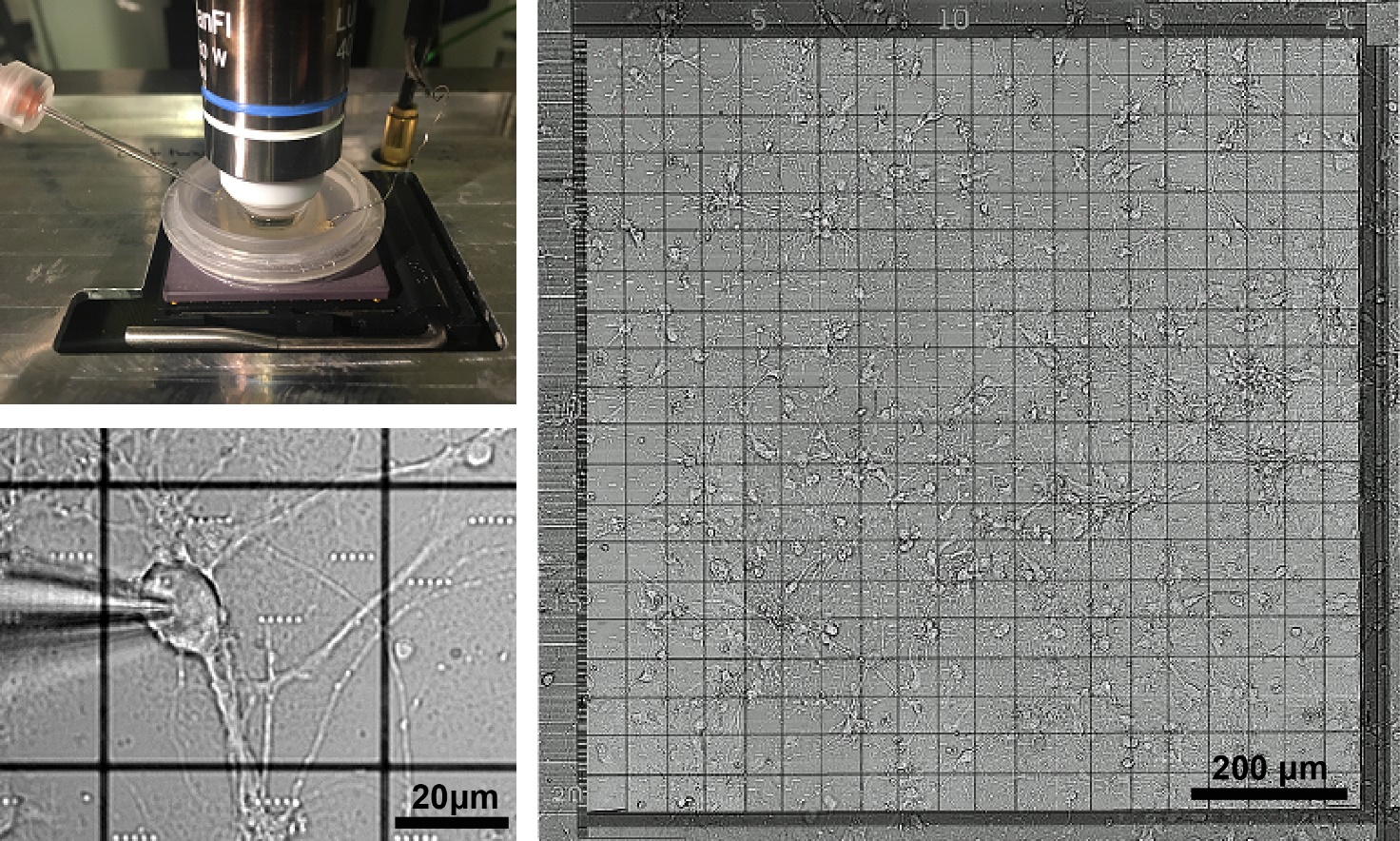 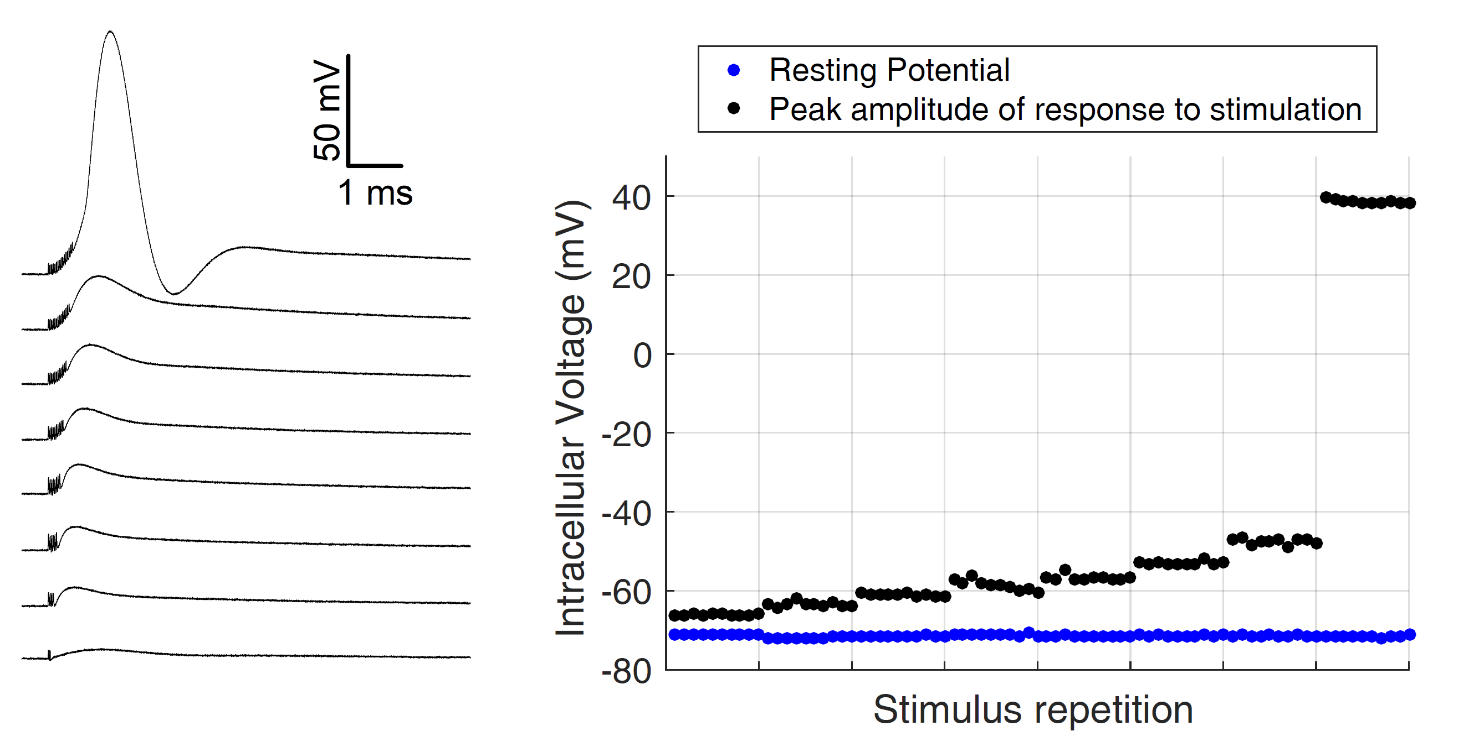 Supplementary figure 1 | BN stimulation and recording setup. (a) CMEA chip mounted on a stimulation board. A Perspex chamber on the chip contains the extracellular recording solution. The patch pipette is on the left. (b) Micrograph of BN on the capacitive microelectrode (square at the canter of the image) and recorded through the patch-clamp pipette in whole-cell configuration. (c) 10 DIV network of hippocampal neurons in culture on the 20 x 20 array of capacitive microelectrodes.  (d) Examples of whole cell patch clamp recordings showing BN depolarisations caused by capacitive stimulations of increasing intensity (from bottom to top). Stimulations artefacts caused by voltage pulse repetitions (2 to 16, from bottom to top) are followed by EPSP-like depolarisations of increasing amplitude, until a suprathreshold depolarization is accompanied by action potential firing (top trace). (e) Peak amplitude (black dots) of neuronal depolarisations induced by the different stimuli reported in d (ten repetitions at 1 s interval). Blue dots indicate the intracellular potential measured immediately before stimulus application and therefore identifying the resting potential of the neuron at the time of stimulation.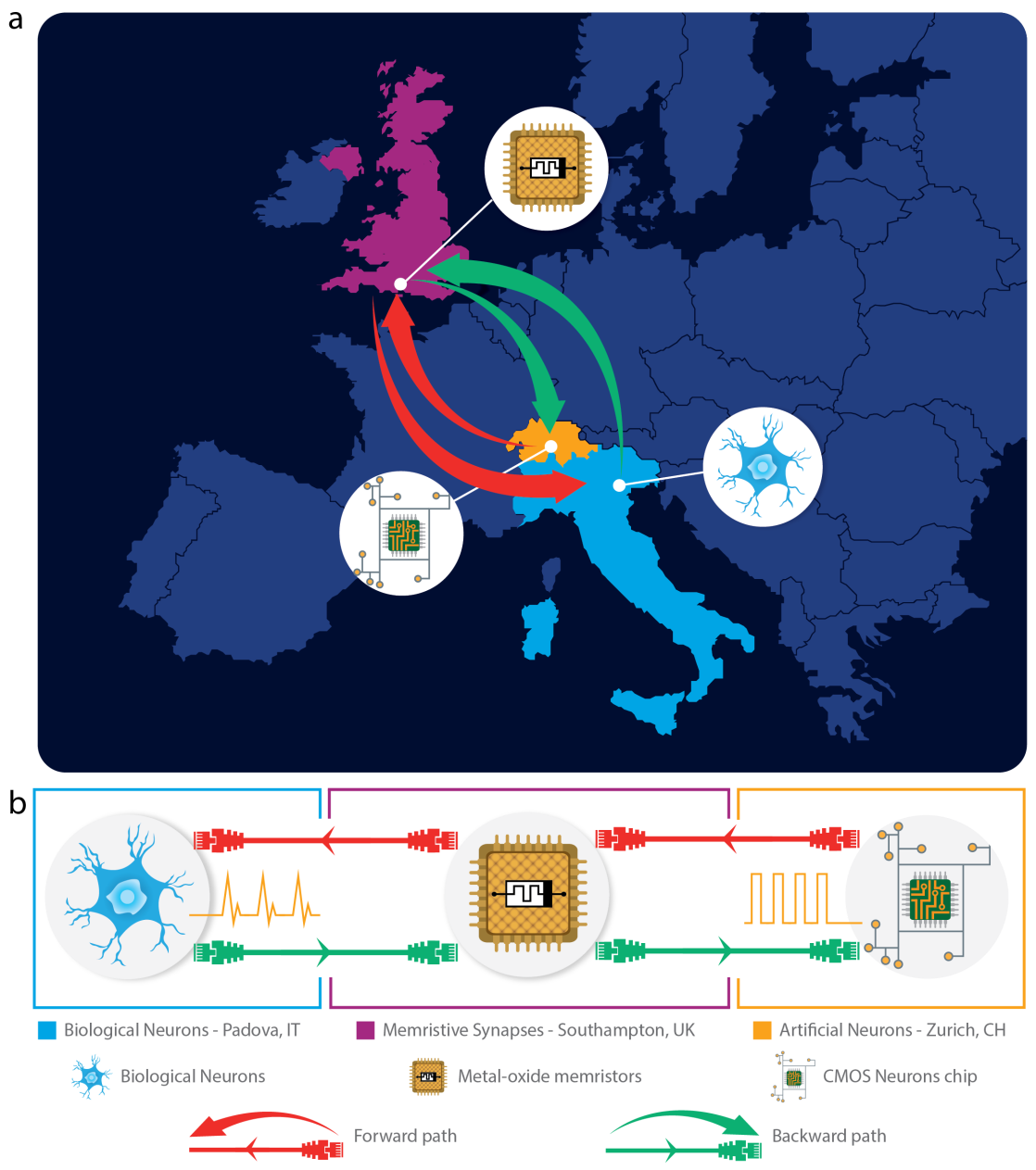 Supplementary figure 2 | Geographically distributed network. (a) Geographical location of artificial/biological neurons and memristors: biological neurons in Padova (IT), artificial neurons in Zurich (CH) and memristors in Southampton (UK). Forward and reverse signal pathways are illustrated by red and green arrows respectively. (b) High-level connectivity diagram.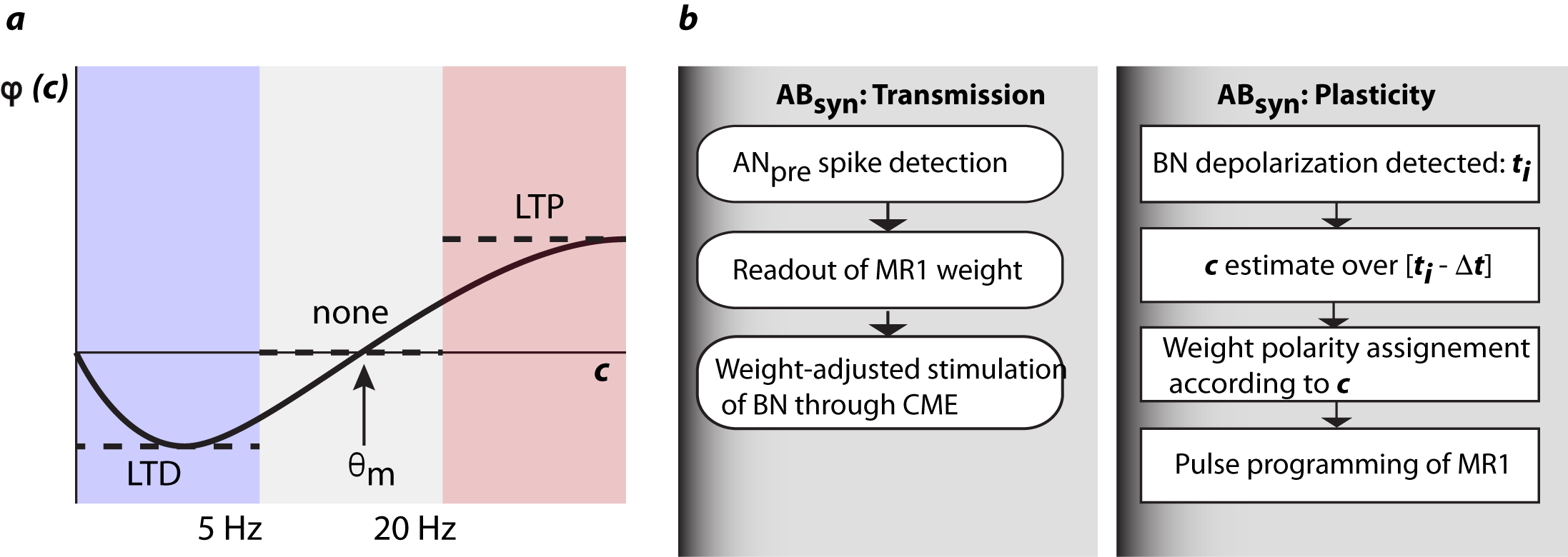 Supplementary figure 3 | Synaptor’s plasticity. a. Approximation of the BCM rule used to program MR1 and MR2 in the synaptors. In the original BCM theory and its Cooper–Lieberman–Oja (CLO) precursor18, the change of synaptic strength, m, for a given presynaptic frequency, d, is proportional to a function  of the postsynaptic frequency c according to the relation:  (black line).  is the modification threshold –which is constant in the CLO theory–, i.e. the value of postsynaptic activity at which plasticity changes polarity. In our approximation of the model, plasticity polarity is assigned as indicated by dashed lines and summarised in supplementary table 1, with  fixed across the whole interval [5,20] Hz. b. Flowchart of the algorithm for adjusting ABsyn strength by pulse programming of MR1 according to the approximated plasticity model in a. MR1 was programmed by applying either a positive or a negative pulse for the two plasticity polarities, i.e. potentiation (LTP) and depression (LTD), respectively. Noteworthy, memristance changes induced by pulses were subject to intrinsic variability, recalling the variability of EPSP amplitudes of biological synapses, including the Shaffer collateral-CA1 synapse39. MR2 plasticity, in BAsyn, was implemented following a similar scheme (no shown)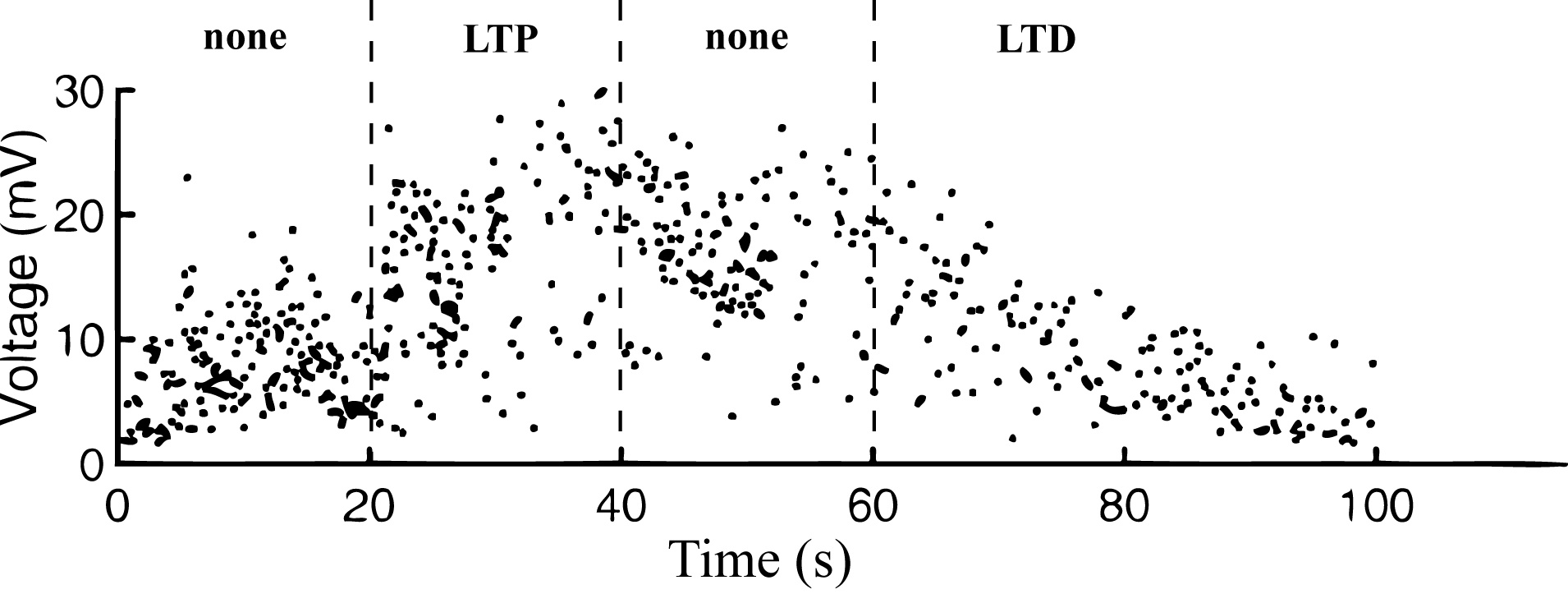 Supplementary figure 4 | Peak amplitudes of subthreshold postsynaptic depolarisations recorded in BN in response to ANpre spikes during the experiment reported in figure 2. Postsynaptic potentials amplitudes were changing in accordance with MR1 plasticity phases (none, LTP, none, LTD).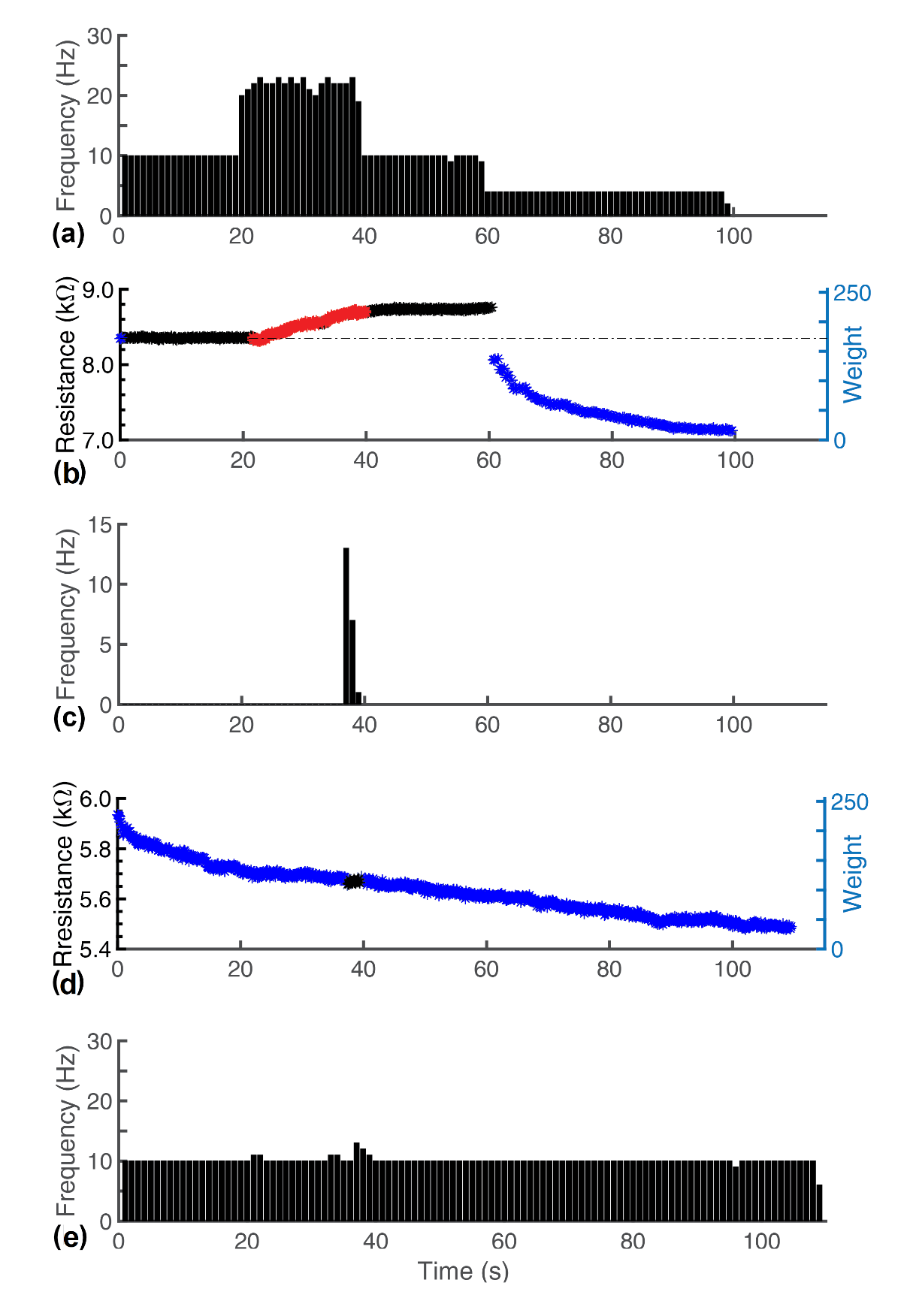 Supplementary figure 5: repetition of the experiment shown in Figures 2 and 3. (a) ANpre activity pattern. (b) ANpre to BN plasticity evolution (memristor MR1). (c) BN firing. (d) BN to ANpost plasticity evolution (memristor MR2). (e) ANPpost activity pattern. Differences in firing rates with respect to the experiment of figures 2 and 3 are due to different initial synaptors weights, their evolutions and BN responses. However, the overall response remained qualitatively the same, proving both reliability and flexibility of the system to complex dynamics.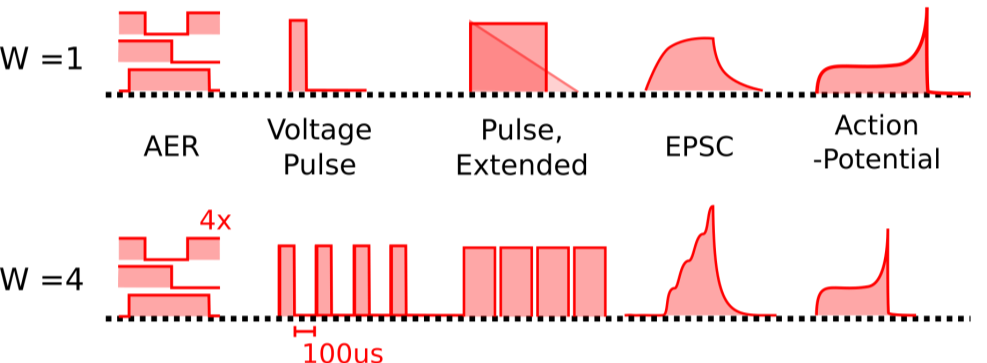 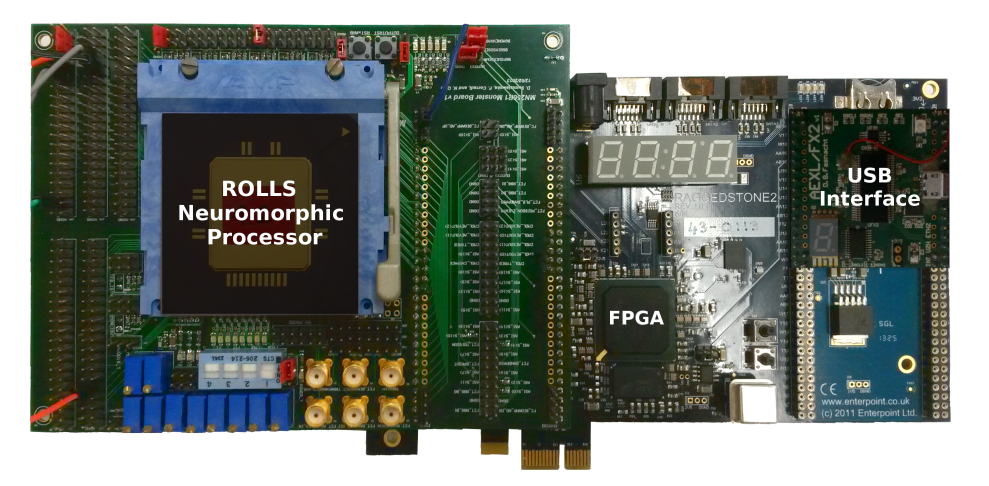 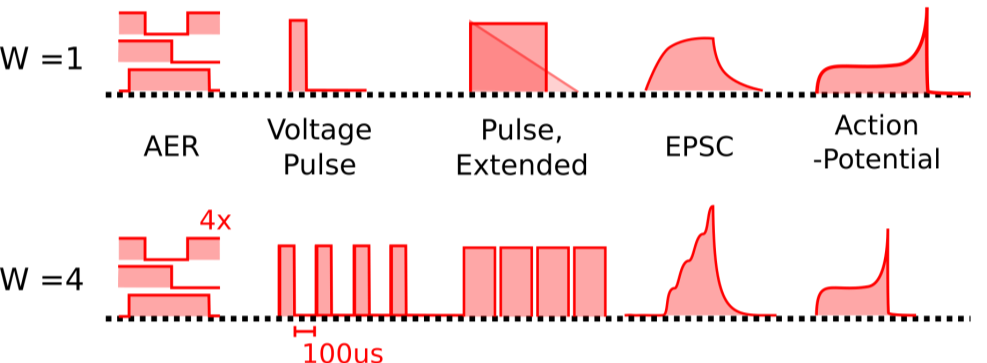 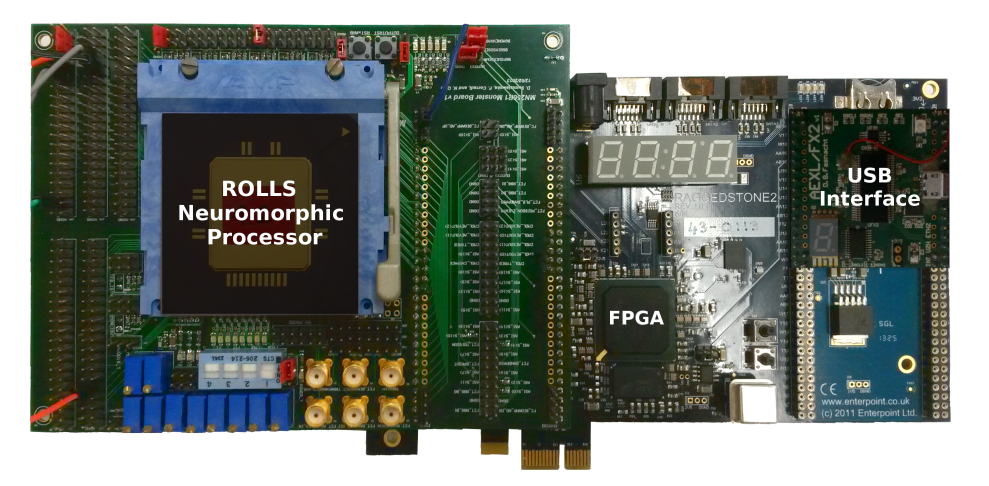 Supplementary figure 6: Artificial neuron set-up, located in Zurich, Switzerland. (a,b) Two examples of how an incoming UDP packet is handled in the cases where the input weight is equal to 1 – i.e. minimum weight quantum – (a) and 4 respectively (b). Note the difference in the EPSC waveforms generated as a result. (c) Artificial neuron set-up located in Zurich, Switzerland.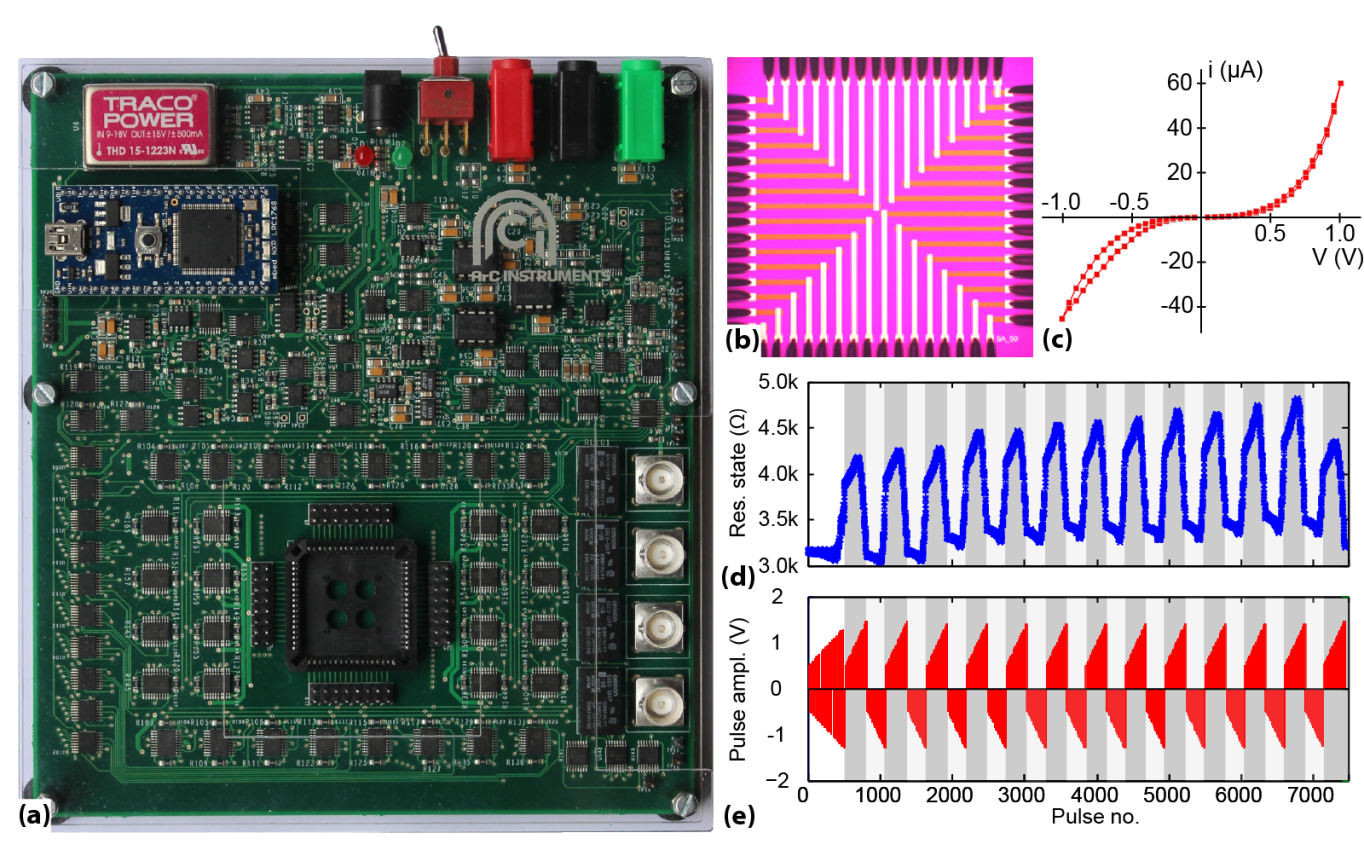 Supplementary figure 7:  Memristive synapse set-up core located in Southampton, UK. (a) ArC board. The devices sit within the PLCC68 package socket featuring prominently at the lower middle of the board. (b) Example of stand-alone device array (microphotograph). (c) Typical current-voltage (i-V) characteristic of metal-oxide AlOx-TiOx bilayer devices used in this work. A small amount of pinched hysteresis is observable in this deliberately low voltage/low invasiveness i-V run. (d) Device resistive state modulation in response to stimulation in (e). This data is taken from40.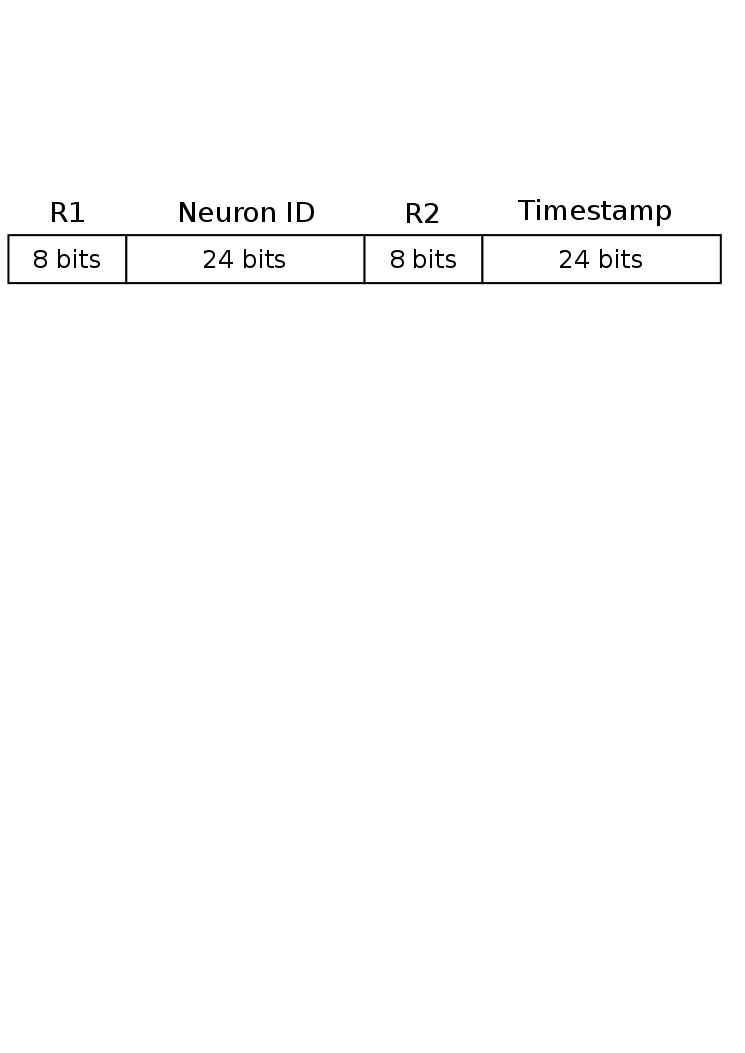 Supplementary figure 8: UDP packet structure used in this work. The packet consists of 64 bits in total, broken into four segments as indicated by the labels. Labels correspond to standard use of packets in AER protocol with segments R1 and R2 corresponding to flexible space to be used by various applications utilising the AER packet format. The specific uses of each segment in this work are summarised in Supplementary table 1.Supplementary tablesSupplementary table 1 | BCM approximation for plasticity polarity Supplementary table 2: UDP packet payloads by packet segment and partner. Cell entries refer to the type of packet produced by each partner (not the type of packet received by each partner).Supplementary notesSupplementary note 1: UDP packet structure and contents.The UDP packets used in this work follow the structure shown in Supplementary Figure 7 and carry a total of four variable values as payload. The meanings of these variables for each partner are summarised in Supplementary Table 1. For all partners, segment R1 contains a partner identifier value specifying whether the packet is arriving from a primary, synapse or secondary partner. The neuron ID segment contains the identity of the neuron firing if this is emitted by a partner hosting neurons (primary/secondary). This is all the information required by the synapse partner in order to compute which post-synaptic neurons need to be stimulated through the memristor-based synapses. As a result, the synapse partner sends the ID of the postsynaptic neurons to be stimulated. Note that whist the primary and secondary partners send a packet per neuron firing, the synapse partner then emits a packet for each stimulated synapse in response. Segment R2 is used by the biological neuron partner to inform the synapse partner on whether the event that is being communicated in each packet is a PSP, an action potential (AP) resulting from stimulation or a spontaneous AP. The synapse partner uses the same segment to communicate the strength of the stimulation corresponding to each stimulated synapse, in effect the weight of the synapse. Finally, the timestamp segment communicates timing information using different protocols for each partner. Timing management details are covered in Supplementary note 2.Supplementary note 2: Timing protocol summary.The synapse set-up, being the node that links biological and artificial partners together, controls the overall handling of time during operation. Under this system, one of the partners (in this case Zurich, which hosts the neuron that starts the signal path - ANPRE) is labelled as the 'primary partner' and all timing information arriving from that partner is treated as ground truth. Spiking activity from the secondary partner (or in the case of larger systems: partners) is then referenced against this forced ground truth. For example, if the primary partner asserts that neuron X fires a spike at time t0, then the secondary partner is informed of this, and responds in the form of a post-synaptic potential (PSP) evoked at t0 through the synapse set-up. If then a neuron Y in the secondary partner set-up fires Δt (wall-clock) time units after being informed of the firing of neuron X, it emits a packet informing the synapse set-up that e.g. neuron Y fired at time t0 + Δt. This way the relative timing between spikes arriving from the primary partner and the spikes triggered in response, by the secondary partner, is maintained despite any network delays. In exchange, when the secondary partner wishes to communicate spikes to the primary partner, all network delays for the entire round-trip will burden that communication. Our design ensures that at least in the pathway from primary to secondary partner, timing control is sufficiently tight to sustain timing-sensitive plasticity.Each partner in the set-up handles time differently: The primary partner operates in ‘general relative time’, whereby UDP packets inform the synapse set-up of the identity of the neuron currently spiking and the time interval between the present spike and the previous spike, regardless of the origin of the previous spike. Therefore, if neuron 1 spikes at time 12000 and neuron 2 spikes at time 12012, the UDP packet will contain the information: ID=1, dt=12. The synapse set-up operates on the basis of absolute time, i.e. it constructs a sequence of events on a constantly advancing time axis and translates general relative timestamps arriving from the primary partner into absolute time. It then informs all partners of the spiking of every other partner in absolute time. Finally, the secondary partner operates on the basis of a wall-clock that is reset every time information on a primary partner spike arrives (relative time). The secondary partner communicates its own spikes back to the synapse set-up in absolute time.ANpost firing rate range (Hz)Plasticity polarity<5LTD[5, 20]None>20LTPR1Neuron IDR2TimestampPadova(secondary)Partner identifier (primary/secondary)Spiking neuron IDType of event (PSP, forced AP, spontaneous AP)Absolute timeSouthampton(synapse)Partner identifier (primary/secondary)Postsynaptic neuron IDWeightAbsolute timeZurich(primary)Partner identifier (primary/secondary)Spiking neuron ID-nothing-General relative time